Рабочий листпо учебному предмету «Иностранный язык (англ.)»с применением электронного обучения и дистанционных образовательных технологийКласс: 8-АФ.И.О. учителя: Расторгуева Ж.В.4неделя (27.04-30.04)приложение 1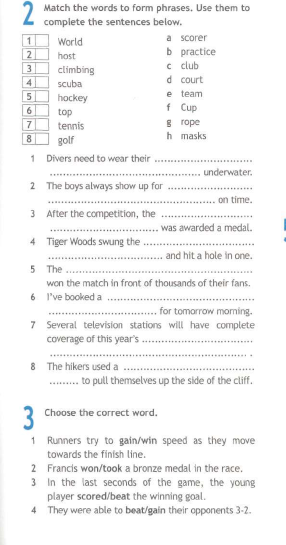 № п/пДатаРазделТемаФорма обученияСодержание(задания для изучения)Текущий контрольТекущий контрольИтоговый контрольИтоговый контрольКонсультацияКонсультацияРазноуровневые домашние задания№ п/пДатаРазделТемаФорма обученияСодержание(задания для изучения)формасрокиформасрокиформасрокиРазноуровневые домашние задания127.04МОДУЛЬ 8. PASTIMES (На досуге)Талисманы. Развитие навыков чтения. /Mascots.Дистанционное обучение1.Онлайн-урок в Zoom 11:302.Reading - Стр.133в учебнике, читать переводить текст Текст прочитать перевести  устностр 133записать новые слова модуля в словарь27.04Модульный контроль.18.05Вопросы в чате в электронном журнале27.0415.00-15.30выполнить упражнение 4 стр 133 фото выслать в вайбере 230.04МОДУЛЬ 8. PASTIMES (На досуге)Праздник Севера. Зимние виды спорта. Развитиенавыковмонологическойречи.  /The Festival of  the North. Sp on R с.10Дистанционное обучение1.Онлайн-урок в Zoom   11.002.Reading – Стр Sp on R с.10 текст читать переводить устно выполнить упражнение 2 в приложении 1 (предложение написпть полностью)фото выслать в вайбере30.04Модульный контроль.18.05Вопросы в чате в электронном журнале30.0415.00-15.30выполнить упражнение 3 в приложении 1 (предложение написпть полностью)фото выслать в вайбере 